INDICAÇÃO NºAssunto: Solicita a execução de limpeza e corte de mato na Rua Batista Argenton, conforme especifica.Senhor Presidente:INDICO, ao Sr. Prefeito Municipal, nos termos do Regimento Interno desta Casa de Leis, após ouvir o douto e soberano Plenário, que seja oficiado a Secretaria de Obras do Município, a execução de limpeza e corte de mato na Rua Batista Argenton, Bairro Santo Antonio.            A medida ora proposta é solicitação de moradores e usuários da referida via pública, que pedem providências.SALA DAS SESSÕES, 03 de maio de 2019.HIROSHI BANDO
Vereador – PP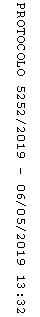 